LISTA DE VERIFICAÇÃO DE REVISÃO DE REQUISITOS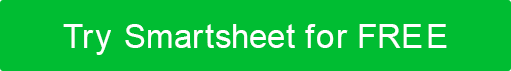 APROVAÇÃOTÍTULO DO PROJETOTÍTULO DO PROJETOTÍTULO DO PROJETOTÍTULO DO PROJETONOME DA EMPRESANOME DA EMPRESACLIENTECLIENTEGERENTE DE PROJETOSGERENTE DE PROJETOSAUTORAUTORDATA DE INÍCIO DO PROJETODATA FINAL DO PROJETODATA SUBMETIDAVERSÃOOBJETIVOLÓGICADESCRIÇÃO ENTREGUECRITÉRIOS DE CONCLUSÃODATA DE VENCIMENTOXNOME E TÍTULOASSINATURADATADISCLAIMERQuaisquer artigos, modelos ou informações fornecidas pelo Smartsheet no site são apenas para referência. Embora nos esforcemos para manter as informações atualizadas e corretas, não fazemos representações ou garantias de qualquer tipo, expressas ou implícitas, sobre a completude, precisão, confiabilidade, adequação ou disponibilidade em relação ao site ou às informações, artigos, modelos ou gráficos relacionados contidos no site. Qualquer dependência que você colocar em tais informações é, portanto, estritamente por sua conta e risco.